6ο Φύλλο εργασιών Αρχαίων Ελληνικών Α΄ ΛυκείουΓεια σας παιδιά και πάλι... Δεν κάνουν πουλάκια τα μάτια σας! Είναι αλήθεια. Πρόκειται για το 6ο Φύλλο εργασιών! Μέχρι τώρα έχετε καταβάλει τεράστια προσπάθεια, προκειμένου να ανταποκριθείτε στο νέο τρόπο διδασκαλίας και σας αξίζουν πολλά συγχαρητήρια και αρκετή ξεκούραση. Ωστόσο, λόγω των έκτακτων συνθηκών, θα χρειασθεί να ασχοληθείτε και εντός των διακοπών του Πάσχα με το αγαπημένο σας μάθημα.Θα σας δώσουμε τέσσερις μικρές ασκησούλες και θα αναμένουμε τις απαντήσεις σας έως τη Δευτέρα 27 Απριλίου στα γνωστά e-mails: Μαθητές κας Καρασούλα katerinanontas@gmail.com Μαθητές κας Τσαλαγανίδη atsalag@yahoo.gr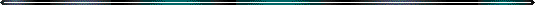 Ερωτήσεις – ΑσκήσειςΑφού κάνετε επανάληψη στο Ξεν. Ἑλλ. 2.3.52-56 στις σελίδες 86-87 του σχολικού σας βιβλίου, να απαντήσετε στα ακόλουθα:Να μεταφράσετε τα ακόλουθα αποσπάσματα:α) «Ἐγὼ δ’, ἔφη, ὦ ἄνδρες, ἱκετεύω τὰ πάντων ἐννομώτατα, μὴ ἐπὶ Κριτίᾳ εἶναι ἐξαλείφειν μήτε ἐμὲ μήτε ὑμῶν ὃν ἃν βούληται, ἀλλ’ ὅνπερ νόμον οὗτοι ἔγραψαν περὶ τῶν ἐν τῷ καταλόγῳ, κατὰ τοῦτον καὶ ὑμῖν καὶ ἐμοὶ τὴν κρίσιν εἶναι. (52)β) «Παραδίδομεν ὑμῖν, ἔφη, Θηραμένην τουτονὶ κατακεκριμένον κατὰ τὸν νόμον. Ὑμεῖς δὲ λαβόντες καὶ ἀπαγαγόντες [οἱ ἕνδεκα] οὗ δεῖ τὰ ἐκ τούτων πράττετε». (54-55)γ) Οἱ δ’ ἀπήγαγον τὸν ἄνδρα διὰ τῆς ἀγορᾶς μάλα μεγάλῃ τῇ φωνῇ δηλοῦντα οἷα ἔπασχε. (56)Ποια στάση τήρησε η βουλή, ενώ ο Θηραμένης οδηγούνταν στον τόπο της εκτέλεσης και γιατί; Να απαντήσετε, κάνοντας τις απαραίτητες αναφορές στο κείμενο.Να μεταφέρετε τους γραμματικούς όρους που ακολουθούν στον τύπο που σας ζητείται στην παρένθεση: α) ταῦτα (γεν. ενικού):β) εἶπεν (β΄εν. προστ. αορ. β΄)γ)ἔγραψαν (γ΄ πληθ. οριστ. μέλλ.)δ)ἀσεβέστατοι (ο ίδιος τύπος στο συγκριτικό βαθμό)ε) ὑμῖν (αιτ. πληθ.)στ)τὸν νόμον (γεν πληθ.)ζ) ὁρῶσα (απαρέμφατο ενεστ. –κατά το τιμῶ)η) τῆς ἀγορᾶς (γεν. πληθ.)θ) τοῦ ἀνδρὸς (δοτ. πληθ.)ι) τὸ παιγνιῶδες (να γραφεί ο ίδιος τύπος στο αρσ. γένος –βλ. σελ. 110 στη γραμματική)Να συντάξετε πλήρως την πρόταση που ακολουθεί: Οὗτοι, οὐ μόνον εἰσὶ περὶ ἀνθρώπους ἀδικώτατοι, ἀλλὰ καὶ περὶ θεοὺς ἀσεβέστατοι.Καλή Ανάσταση!!!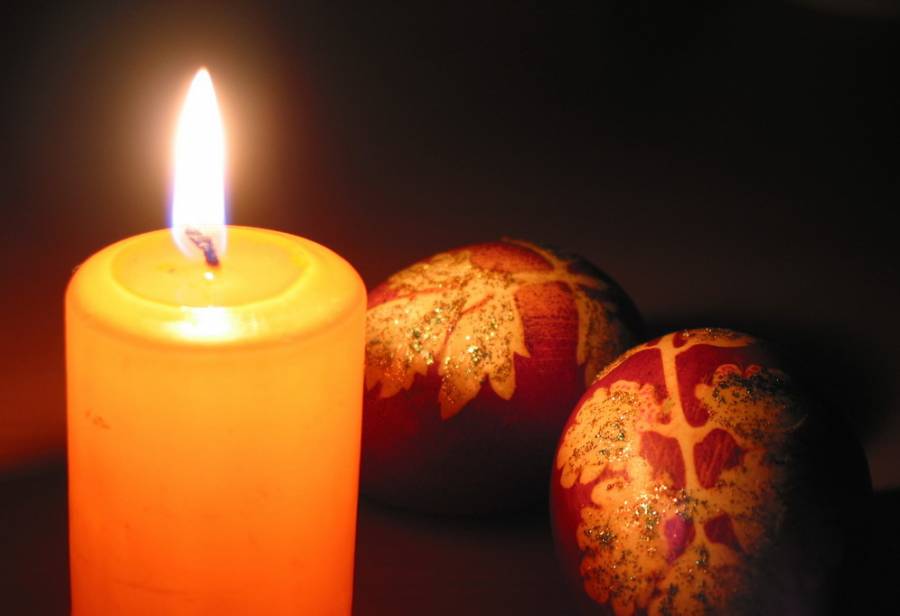 